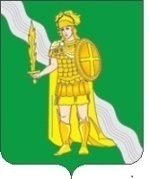 АДМИНИСТРАЦИЯПОСЕЛЕНИЯ НОВОФЕДОРОВСКОЕ В ГОРОДЕ МОСКВЕПОСТАНОВЛЕНИЕот 18.11.2020 № 59 О мерах по обеспечению безопасности людей на водных объектах и в местах массового отдыха в зимний период 2020-2021 г.г.на территории поселения НовофедоровскоеВ соответствии с Водным кодексом Российской Федерации, Законом города Москвы от 05.11.1997 № 46 "О защите населения и территорий города от чрезвычайных ситуаций природного и техногенного характера", постановлением Правительства Москвы от 05.08.2008 № 702-ПП "Об утверждении Правил пользования водными объектами для плавания на маломерных судах в городе Москве и Правил охраны жизни людей на водных объектах города Москвы", распоряжением Правительства Москвы от 17.01.2012 № 2-РП "О мерах по обеспечению безопасности людей на водных объектах и в местах массового отдыха в городе Москве", руководствуясь Уставом поселения Новофедоровское,  постановляю:1. Утвердить:1.1. План мероприятий по обеспечению безопасности людей в местах зимнего отдыха в 2020-2021 г.г. на территории поселения Новофедоровское (Приложение 1).1.2. План профилактической работы с населением в период зимнего сезона 2020-2021 г.г. на территории поселения Новофедоровское   (Приложение 2).2. Опубликовать настоящее постановление в газете «Сборник правовых актов поселения Новофедоровское» и разместить на официальном сайте органов местного самоуправления поселения Новофедоровское в информационно-телекоммуникационной сети «Интернет».3. Контроль за исполнением настоящего постановления возложить  на начальника отдела безопасности и обеспечения деятельности администрации поселения Ухина А.И. Глава администрации                                                     	                  А.В. Шутиков